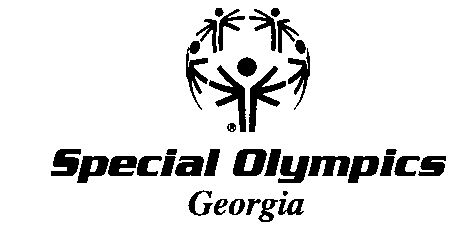 T-Shirt Pre-OrdersTheme: “Fins Up”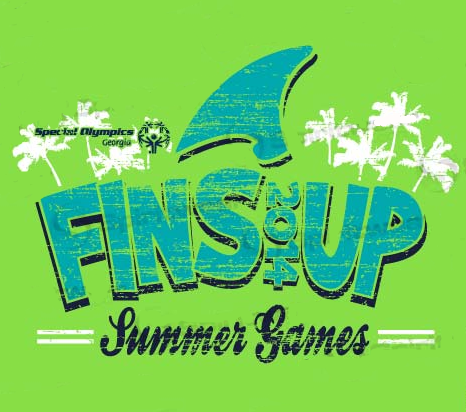 Order Form due on:  May 14th$15 per Shirt (S -2XL)$18 per shirt (3X)You may be paying slightly more than at the event in order to guarantee the number of shirts you are requesting!Please make checks out to:  Special Olympics GeorgiaAgency:  ______________________________________________________Contact:  ______________________________________________________Phone Number: ________________________________________________S  ________M ________ L  ________XL ________ 2XL  ________3XL  ________